Тема урока: Царства живых организмов6 классЦели урока:Образовательные: сформировать знания об основных признаках царств живых организмов, автотрофных и гетеротрофных организмах..Развивающие: продолжить формирование умений сравнивать, обобщать, делать выводы, структурировать изученный материал, развивать умения учащихся работать самостоятельно и в группах, объективно оценивать знания.Воспитательные: воспитывать культуру общения, чувство ответственности за результаты своего труда, бережное отношение к живым организмам.Учебно-методическое обеспечение: учебное пособие, компьютер, мультимедийный проектор, карточки, таблица «Характеристика Царств живых организмов».Тип урока: урок по изучению и первичному закреплению учебного материала.Формы деятельности учащихся: групповая, индивидуальная, фронтальная.Вводимые понятия: царства, простейшие, гифы, водоросли.Структура урока:I. Организационный этапII. Подготовка учащихся к работе на основном этапеIII. Этап усвоения новых знанийIV. Этап первичного закрепления новых знанийV. Этап контроля и самоконтроля знанийVI. Этап информации о домашнем заданииVII. Этап подведения итогов занятияVIII. Этап рефлексииХод урока:I. Организационный этап (1 минута)Приветствие учащихся. Проверка готовности класса к уроку, психологическое настраивание учащихся на взаимодействие.-Посмотрите пожалуйста, сегодня мы с вами будим работать на основе командной деятельности. Поэтому попрошу вас сесть так комфортно, что бы  вам было удобно, видеть и меня и экран одномоментно.  У вас на партах есть карточки с номерами, это номер участника команды.Все нашли себя? Давайте проверим?И здесь же нумерация столов (1-5). -Начать наш с вами урок я хотела бы с высказывания великого ученого Нильса Бора: «Противоположности – это не противоречия, это – дополнения», – поэтому надеюсь, что на сегодняшнем уроке мы будем с вами прекрасным дополнением друг к другу, и как одно единое целое будем двигаться к поставленной цели.Сегодня очень важно, что бы мы с вами на уроке установили обратную связь. Для этого будим использовать хлопок. Если я делаю хлопок, то данный хлопок вы должны повторить, но повторить синхронно (проверка хлопков). Это очень важно, потому что после хлопка  прозвучит очень важная для вас информация.II. Подготовка учащихся к работе на основном этапе (6 минут)1. Определение темы и цели урока, запись ее на доску и в рабочие листы учащихся.-Для дальнейшей работы, давайте определим тему и цель нашего урока.Я предлагаю вам сейчас посмотреть на экран (Живые существа впервые появились на Земле примерно три с половиной миллиарда лет назад. Их потомки достигли такого большого разнообразия, что в настоящее время число видов, населяющих Землю, достигает нескольких миллионов. Среди них есть организмы, состоящие из одной клетки, имеющие микроскопические размеры; крупные организмы, которые мы привыкли видеть вокруг нас — состоящие из множества клеток. Базируясь на основных признаках проявления жизни, особенностях строения и жизнедеятельности организмов, весь современный мир живого на планете систематики делят).- Каждый получил карточку. Вы сейчас, должны будите встать, двигаясь по классу, объединиться в 5 групп, критерии для объединения вы решите сами.Только вы ограничены во времени, на все у вас 2 минуты.Почему вы объединились в одну группу? (Очень интересная классификация)Исходя из созданных групп, мы можем сделать вывод, что живые организмы очень разнообразны (рассадка за парты, согласно группам) Хлопок-Давайте определим тему нашего урока. Подумайте, почему эта тема очень актуальна (5с). Запишите, обсудите в группах,  один представитель  с группы высказывается.2. Задание ЦТ ответы учащихся запись на доске в таблицу (какое количество учащихся выполнят задание, а какое – нет).-Прежде чем начать изучение новой темы, я бы хотела показать вам задание ЦТ и задать всего один вопрос: Знаете ли вы ответ на него сейчас?ЦТ 2009гК какому царству относится живой организм: 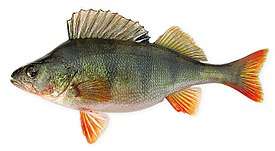 1. Рыбы                                                                                                    2. Животные3.Млекопитающие4. ХордовыеК этому вопросу, мы вернемся чуть позже.III. Этап усвоения новых знаний (24  минут)1. Вступительное слово учителяВы уже знаете, что все живые организмы обладают общими свойствами. Они дышат, питаются, растут, развиваются, выделяют ненужные вещества, умирают. Все живые организмы состоят из клеток.Однако по многим признакам   живые организмы могут различаться. 2. Прием «Заполнение кластера» Исходя из сходства, то можно систематизировать все живые организмы, которые населяют нашу планету,  и определить: «На Земле живут Бактерии, Протисты, Растения, Животные, Грибы». Таким образом, живые организмы делят на 5 больших групп – Царств (рис.18. с.35)Царства живых организмов                  Бактерии     Протисты      Грибы         Растения                Животные3.Прием «Таблица»Работа в группах (Заполнение таблица и ее  анализ, дополнения к таблицы)Обсуждение итогов таблицы.Способы питания (с.129).ХлопокСравнение 5 царств с ладонью.4. Прием «Соотнеси»До заполнение кластера представителями царств (один представитель команды)IV. Этап первичного закрепления новых знаний (10 мин)Напомните, пожалуйста, какую цель вы ставили перед собой в начале урока?Сейчас я хочу вам предложить выполнить тестовое задание по изученной теме. По результатам теста вы увидите на что стоит обратить внимание.V. Этап контроля и самоконтроля знаний (2 мин) Взаимопроверка. Анализ успешности усвоенного материала и деятельности учащихся.Обменяйтесь, пожалуйста, листочками. Сверьте полученные результаты с ответами. Для всех вариантов ответы одинаковые.VI. Этап информации о домашнем задании (1 мин) Дать информацию и инструктаж по домашнему заданию.Параграф 8, творческое задание: придумать стихотворение об одном из царств или составить кроссворд на тему параграфа.VII. Этап подведения итогов занятия (1 мин)Задание ЦТVIII. Этап рефлексии(1 мин)Высказывания ученыхЦарстваСвойстваСвойстваСвойстваСвойстваЦарстваОдноклеточные или многоклеточныеНаличия ядра в клеткахСпособ питанияСпособность к передвижениюБактерииОдноклеточныеНе имеют ядраГетеротрофный и автотрофныйСпособны к передвижениюПротистыОдноклеточные и многоклеточныеИмеют ядроГетеротрофный и автотрофныйСпособны к передвижениюГрибыМногоклеточныеИмеют ядроГетеротрофныйНеподвижные организмыРастенияМногоклеточныеИмеют ядроАвтотрофныйНеподвижные организмыЖивотныеМногоклеточныеИмеют ядроГетеротрофныйСпособны к передвижению